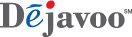 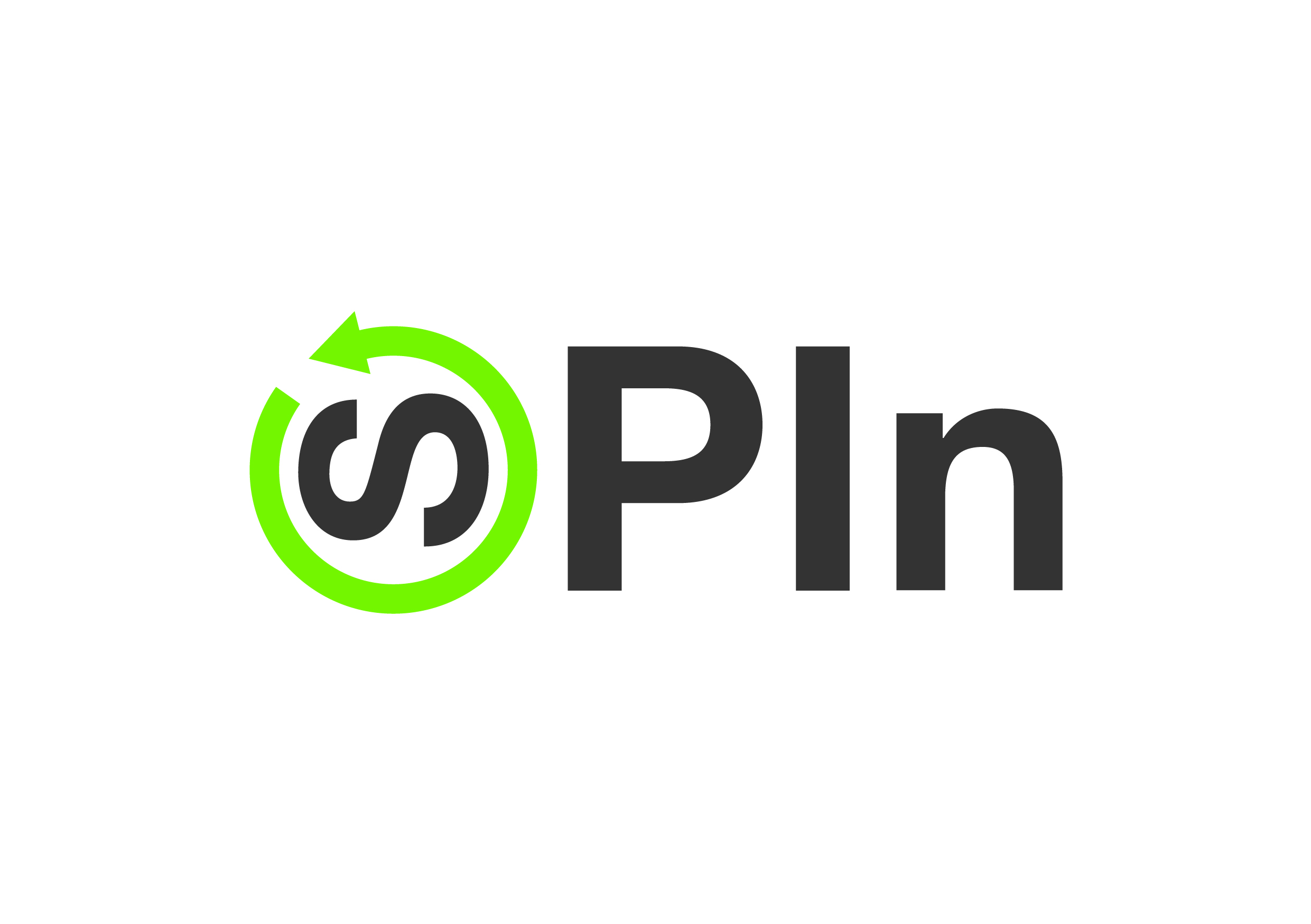 ** Note:  Terminal Will Default at “POS ONLINE” Until Transaction is Initiated By POS System **These steps have been provided as a guide for assistance.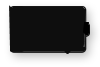 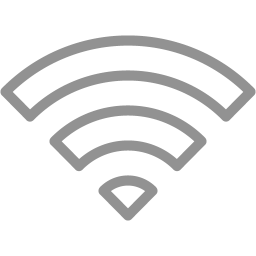 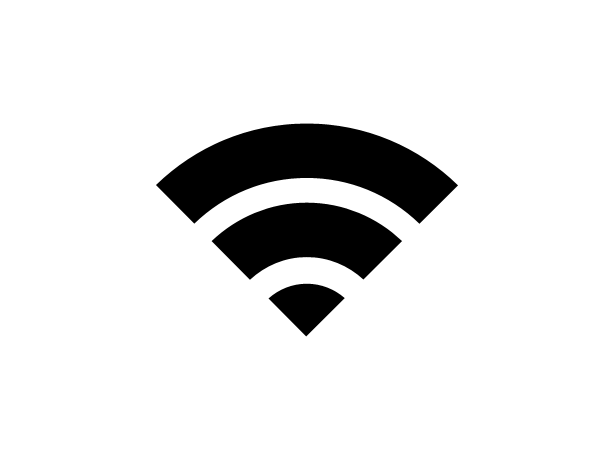 Credit SaleDebit  SaleVoid Transaction Terminal “wakes up” & changes from POS Online  Insert, tap, swipe or manually enter card  If prompted for TIP amount input TIP and press OK  Press F1 to confirm Sale Amount If prompted for TIP amount input TIP and press OKTerminal communicates with the HostSends response to POS    Terminal “wakes up” & changes from POS Online   Insert, tap or swipe debit card   Input PIN # on PIN Pad and press OK  If prompted for TIP amount input TIP and press OK  Press F1 to confirm Sale AmountTerminal communicates with the HostSends response to POS    Terminal “wakes up” & changes from POS Online  Insert, tap, swipe or manually enter card  If prompted input Manager Password (1234 default) Sends Response to POSReturn TransactionSettle The Open BatchSPIn Bypass  Terminal “wakes up” & changes from POS Online  If prompted input Manager Password (1234 default)   Insert, tap, swipe or manually enter card  Press OK to confirm Return AmountWhen applicable input PIN and press OKTerminal communicates with the HostSends response to POS    From the POS ONLINE Screen press the OK button       three (3) times If prompted input Manager Password (1234 default) Terminal communicates with the HostSends Response to POS** Use these steps to process a stand alone transaction initiated from the payment device   From the POS ONLINE screen press F1  Use the F3 button Highlight FAVORITES, press OK   Press the F3 button to highlight Turn SPIn Bypass On  and  press OK.  The Terminal Displays “Credit l Sale, Enter Amount”   You are now ready to process a transactionIcon IndicatorsEdit Tips From The Z1Call Me RequestFull Battery Needs ChargingWhen battery is charging the battery icon will animate indicating charging is taking place.   From the POS ONLINE screen press F1  Use the F3 button Highlight FAVORITES, press OK  Highlight Cr/Db Edit Tips and press OK  Highlight Desired Edit Method and press OK Add tip amount to desired transaction and press OK  From the POS ONLINE screen press F1  Use the F3 button Highlight MANAGED SERVICES, press OK   Press the OK button to select CALL ME